INDICAÇÃO Nº 2003/2017Assunto: Solicita a manutenção e adequação aos moldes atuais de acessibilidade e mobilidade no Parque Luis Latorre, conforme modelo anexo.Senhor Presidente,INDICO ao Sr. Prefeito Municipal, nos termos do Regimento Interno desta Casa de Leis, que se digne V. Ex.ª determinar a Secretaria de Obras, que execute a manutenção e adequação aos moldes atuais de acessibilidade e mobilidade do Parque Luis Latorre. Como a dificuldade de acessibilidade e mobilidade são alguns dos principais problemas enfrentados pelas pessoas com deficiência, para integração e a realização de atividades cotidianas e sociais, entende-se que é necessário que os locais públicos ofereçam a estas pessoas espaços adequados e adaptados conforme moldes atuais definidos pela ABNT, promovendo assim a equidade de direitos a todos os cidadãos.Tendo o exposto, espera-se que seja atendida o mais breve possível.SALA DAS SESSÕES, 24 de julho de 2017.LEILA BEDANIVereadora - PV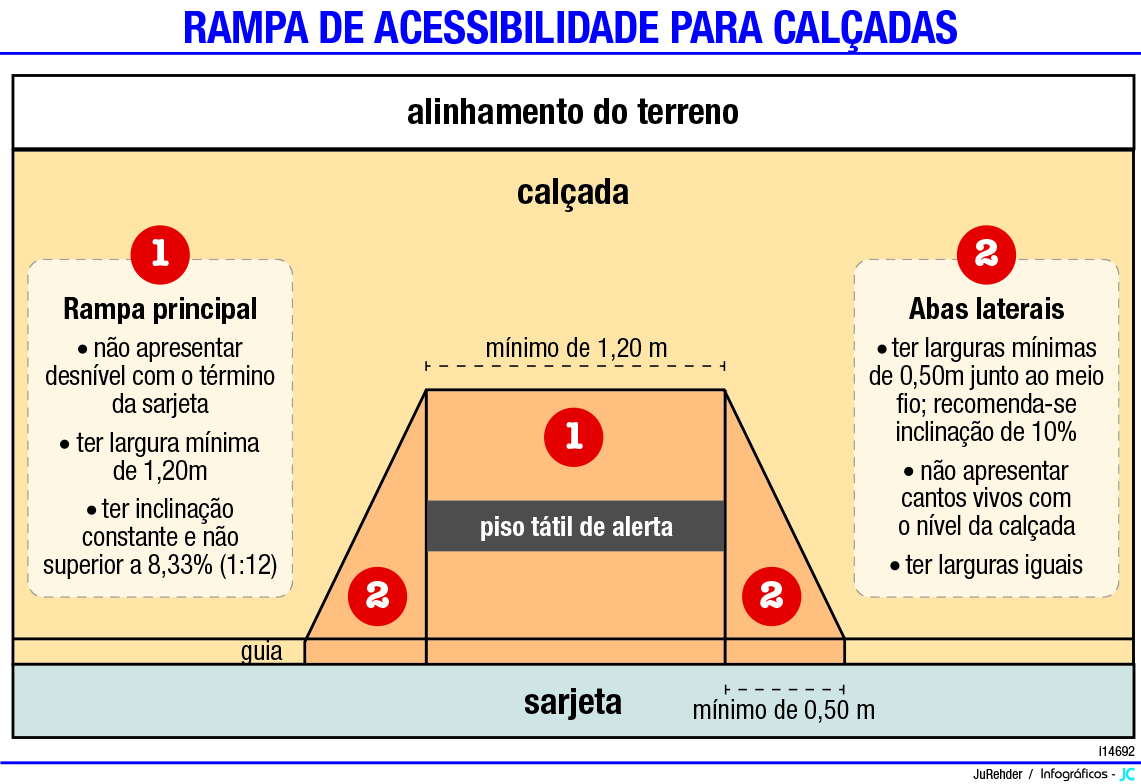 